[Add separate entries for each course. Start from the most recent.][Remove any headings left empty.]PERSONAL INFORMATIONDaniela Tsaneva27 B 15 Hristo Botev Blvd. Sliven 8800 Bulgaria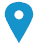   +00359 885905202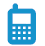 magenta1111@mail.bg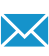 skype:magenta1111Sex female | Date of birth 20/01/1985 | Nationality Bulgarian/RussianJOB APPLIED FORPOSITIONPREFERRED JOBSTUDIES APPLIED FORTranslatorTranslatorStill continues2016From March to July2016201520152008-2014Secretary/Translator (part-time job)2008-2014BHK ltd2008-2014Translation of e-mails from English to Bulgarian and from Bulgarian to EnglishOffice work2008-2014Business or sector Construction2007Translator (internship)2007www.pop.bg - a website that was dedicated to  pop-culture and contained life-style related articles2007Translation from English to Bulgarian and from Russian to Bulgarian2007Business or sector Media2006 - 2007Translator2006 - 2007Meridian Consult2006 - 2007Translation of diplomas and references from Bulgarian to English and vice versa. Most of them were concerning medicine.  2006 - 2007Business or sector EDUCATION AND TRAINING       New Bulgarian University (not finished) started in 2003New Bulgarian universityBachelor degree(not finished)GPZE "Zaharii Stoynov" graduatePublic Relations - majorEnglish Language (translation) - minorNew Bulgarian universityBachelor degree(not finished)GPZE "Zaharii Stoynov" graduateStudied English and FrenchStudied English and FrenchPERSONAL SKILLS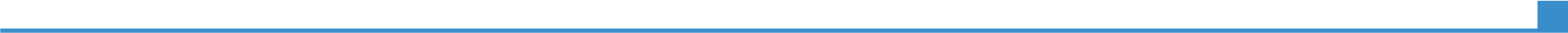 Mother tongue(s)BulgarianBulgarianBulgarianBulgarianBulgarianRussianUNDERSTANDING UNDERSTANDING SPEAKING SPEAKING WRITING RussianListening Reading Spoken interaction Spoken production Proficient user Proficient user Proficient user Proficient user Proficient user Replace with name of language certificate. Enter level if known.Replace with name of language certificate. Enter level if known.Replace with name of language certificate. Enter level if known.Replace with name of language certificate. Enter level if known.Replace with name of language certificate. Enter level if known.English Proficient user Proficient user Proficient user Proficient user Proficient user Replace with name of language certificate. Enter level if known.Replace with name of language certificate. Enter level if known.Replace with name of language certificate. Enter level if known.Replace with name of language certificate. Enter level if known.Replace with name of language certificate. Enter level if known.Levels: A1/2: Basic user - B1/2: Independent user - C1/2 Proficient userCommon European Framework of Reference for LanguagesLevels: A1/2: Basic user - B1/2: Independent user - C1/2 Proficient userCommon European Framework of Reference for LanguagesLevels: A1/2: Basic user - B1/2: Independent user - C1/2 Proficient userCommon European Framework of Reference for LanguagesLevels: A1/2: Basic user - B1/2: Independent user - C1/2 Proficient userCommon European Framework of Reference for LanguagesLevels: A1/2: Basic user - B1/2: Independent user - C1/2 Proficient userCommon European Framework of Reference for LanguagesFrench Basic  userBasic  user Basic  user Basic user Basic user Replace with name of language certificate. Enter level if known.Replace with name of language certificate. Enter level if known.Replace with name of language certificate. Enter level if known.Replace with name of language certificate. Enter level if known.Replace with name of language certificate. Enter level if known.Communication skills good communication skills gained while I studied Public Relations at NBUJob-related skillsI am used to working with deadlinesComputer skillegood command of Microsoft Office  toolsWebtrance25Subtitle Workshop 6.0 bSDL TradosOther skillsgood knowledge of terms related to beading, jewelry making and crocheta passionate reader of books in Bulgarian, Russian and EnglishADDITIONAL INFORMATIONPublicationsPresentationsProjectsConferencesSeminarsHonours and awardsMembershipsReferencesTOEFL certificate (expired)I have a lot of hobbies like crochet, beading and jewelry making thatI have learnt by reading and listening to  tutorials in EnglishANNEXES